Job Description – Education and Health Care Plan Administrator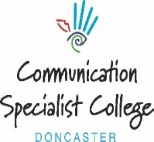 Title			Education and Health Care Plan (EHCP) Administrator Reports to		Administration Manager Based at		Communication Specialist College - DoncasterHours of work 		37hrs per weekResponsible for:To coordinate students’ Annual Reviews including: Preparing paperworkTaking minutesCommunicating with stakeholdersTo provide EHCP administrative support to the Leadership Team.To be the designated person to Local Authority EHCP hubs.Key Duties and ResponsibilitiesTo organise the timetable for EHCP reviews for the academic year, liaising with the managers and external parties.To liaise with staff, pupils, parents, carers, professionals, volunteers and visitors to maintain the high standards of CollegeTo work both as part of a team or unsupervised, prioritizing own work and meeting deadlines.To meet deadlines for collating documentation from all parties involved.To notify local authorities, parents and carers of forthcoming reviews and sending out all documentation within a given time frame.To minute annual reviews scheduled as required in co-ordination with the EHCP and Admissions Lead.To type minutes from annual reviews and distribute to relevant colleagues and external parties. GeneralTo strictly observe and follow staff code of conductTo have responsibility for promoting and safeguarding the welfare of all students The Trust is committed to safeguarding and promoting the welfare of children and young people and expects all staff to share this commitmentBe aware of the responsibility for personal health, safety and welfare and that of others who may be affected by your actions or inactionsSupport the college’s implementation of all current statutory requirements, e.g. Equalities Act, Equal Opportunities, Child Protection and Data Protection (GDPR)To fulfil personal requirements, where appropriate, with regard to Trust and college policies and procedures, health, safety and welfare, emergency, evacuation and securityTo work positively and inclusively with colleagues and stakeholders so that the Trust provides a workplace and delivers a service that does not discriminate against people on the ground of their age, sexuality, religion or belief, race, gender or disabilitiesTo attend training as required by the Trust to ensure that the best possible service is provided to our students and to each otherTo observe at all times the Trust’s policies, in particular those relating to Health and Safety at Work and Data ProtectionTo attend training as required by the Trust to ensure that the best possible service is provided to our students and to each otherTo undertake other duties which may be reasonably be required